Чтобы загрузить проект, нужно зарегистрироваться.1) Нажмите "Войти" в верхнем правом углу.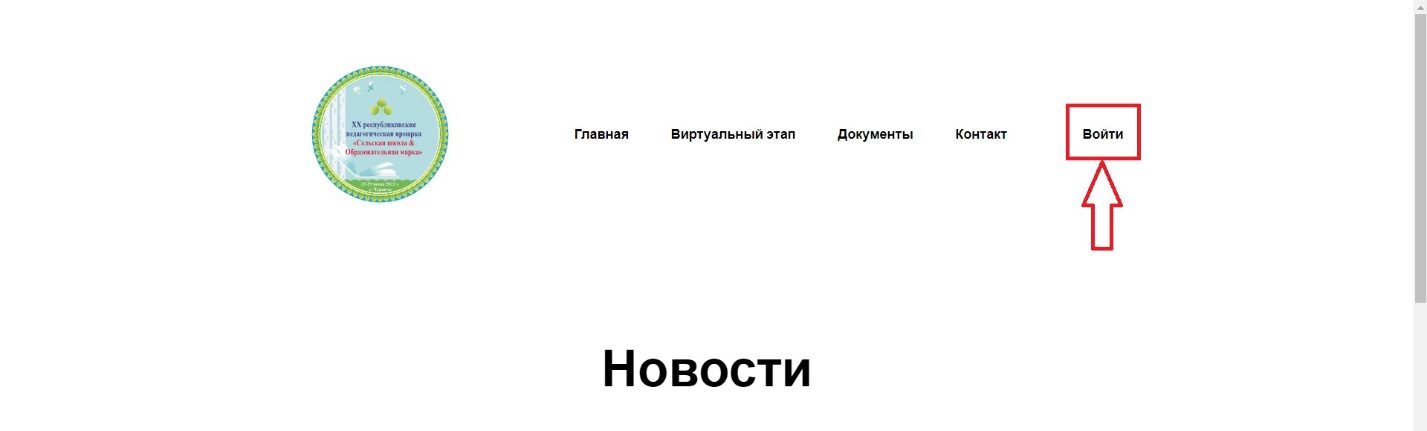 2) После перехода в форму входа нажмите кнопку "Регистрация".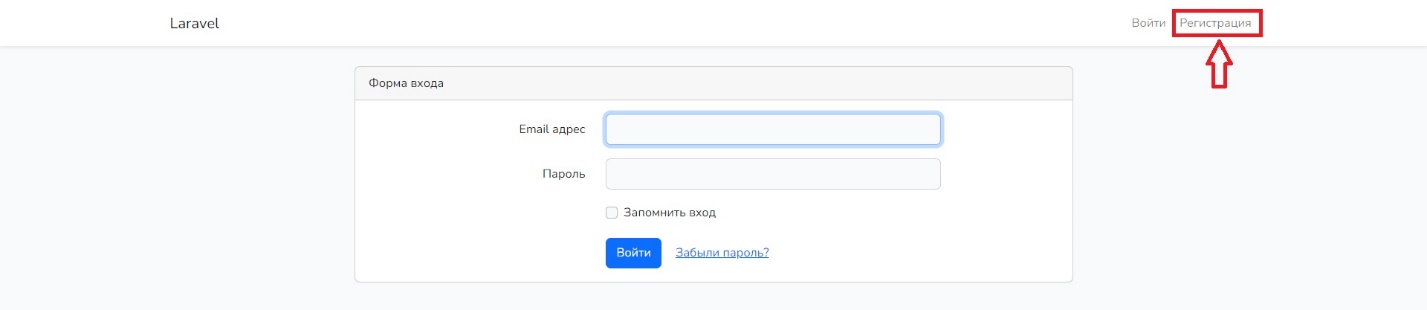 3) Вы перейдете в форму регистрации, здесь необходимо заполнить все поля!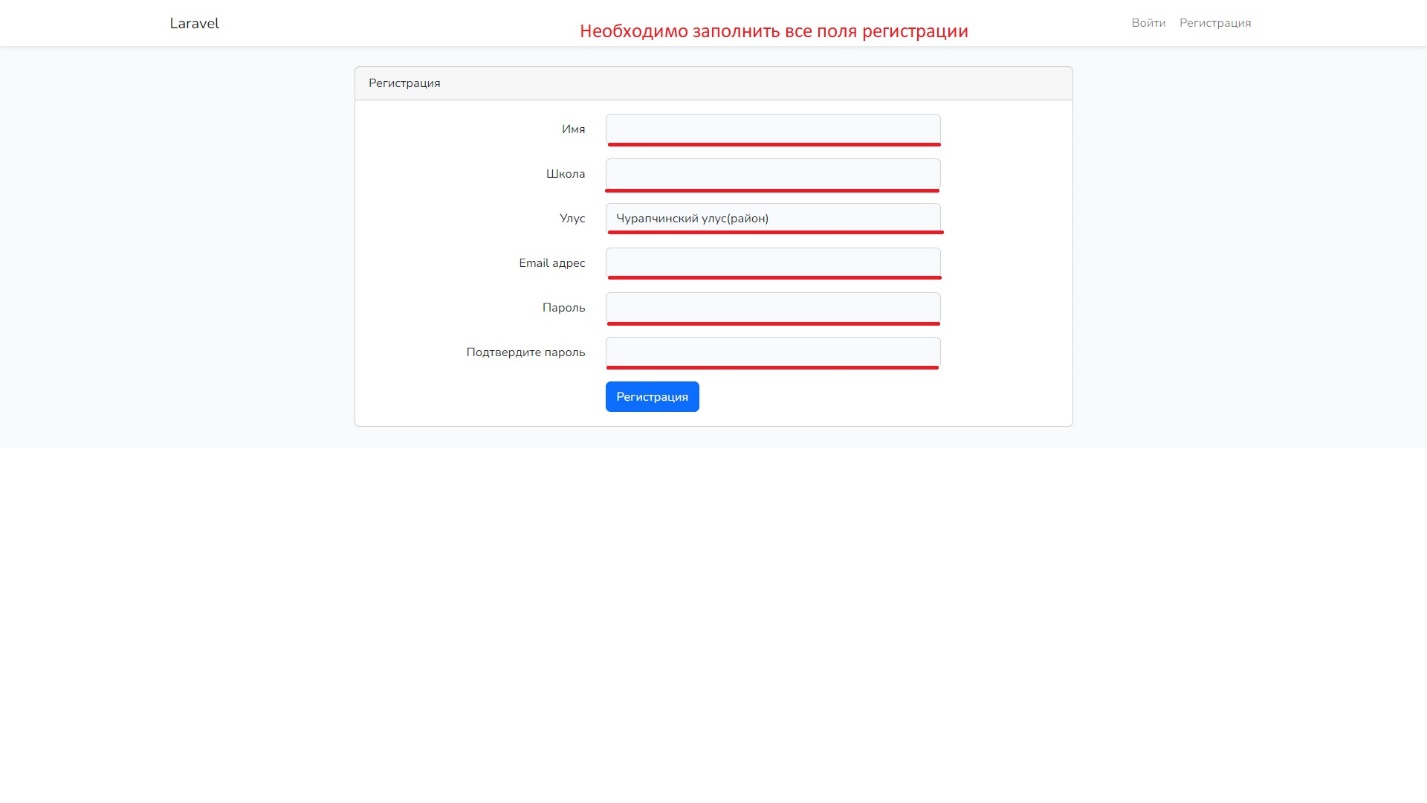 4) После регистрации к вам на почту придет письмо с подтверждением электронной почты которую вы ввели при регистрации.5) после подтверждения почты вы можете перейти к добавлению проекта на сайт.6) Чтобы добавить проект заходим вкладку в меню "Виртуальный этап - Проекты"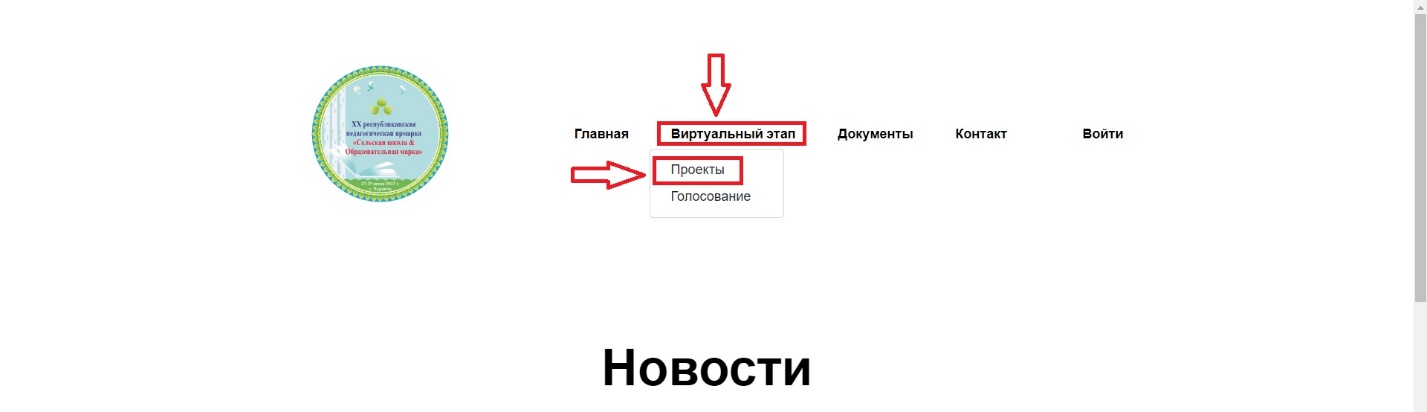 7) После перехода на страницу "Проекты" нажимаем добавить.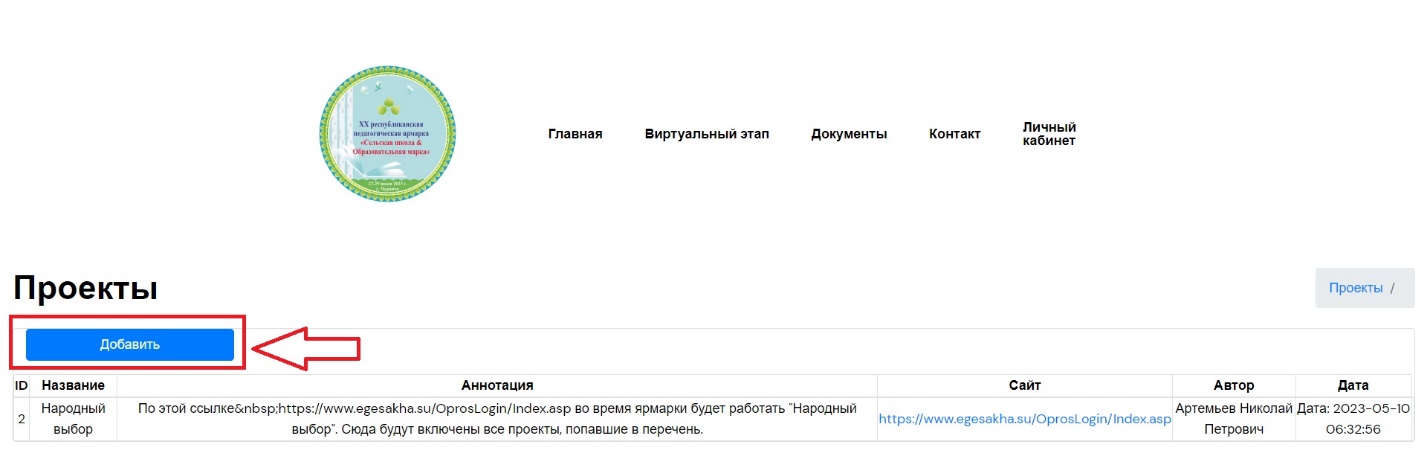 8)Заполняем все поля, нажимаем добавить. 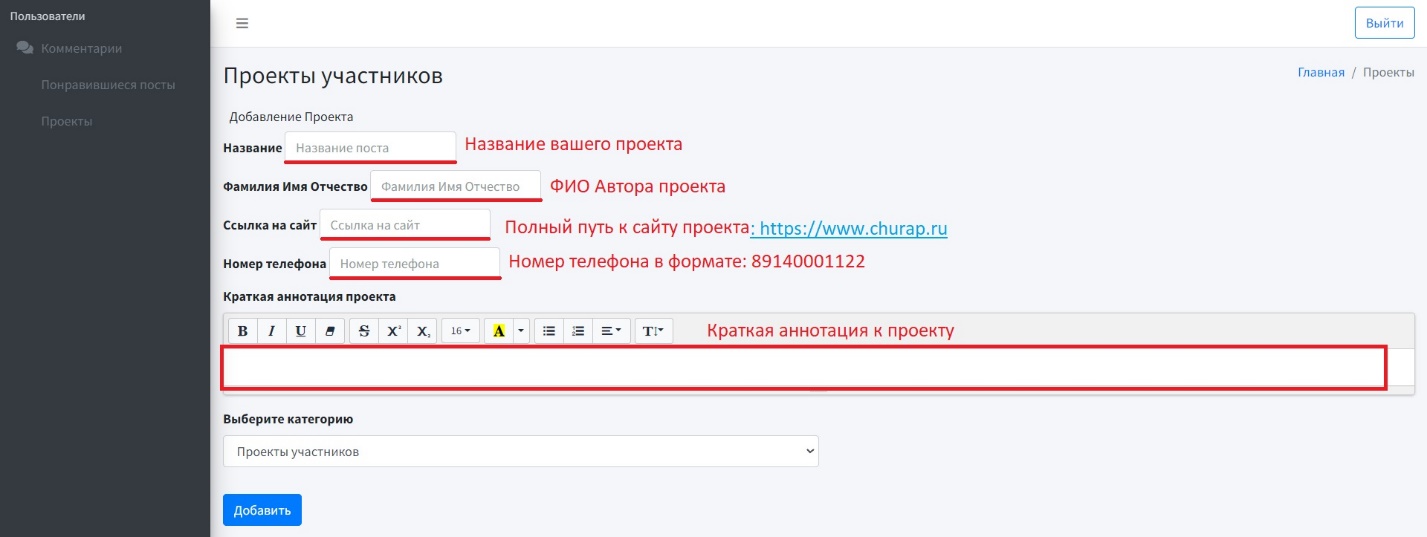 